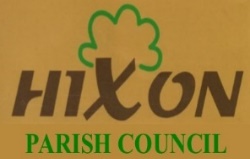 					MINUTESTask Group Name:Dog Poo DPVenueGreen Man Dining RoomDate04/09/2019AttendeesSusan McKeown SM: Carol Finlayson CFApologiesNoneItem RefItem OutcomesAction By1The Dog Poo campaign with SBC commenced in January 2018 and ended in August 2018. The target areas where Footpath 1: Millennium Green: Church Lane and Egg Lane. SBC Saul hocking also came and conducted an annual count in July 2019. Update Count spreadsheet.SM2Current situation regarding signs; Susan has 3; Blenheim Manor 2 No; Egg Lane 2 No; Andy Murdoch to can provide 10 No new signs. Will do count up of signs on Sunday 8th September.SM & CF3Areas for the next 6 month campaign are; Church Lane; Egg Lane; Lauder Grove & New Road and Millennium Green.SM & CF4Baseline count on Sunday 8th September, monitor on a monthly base. (NOTE ADDED- Signs not available until 8th October 2019).SM & CF5Consider other Areas if requested by residents.6Small piece in next newsletter.BM